.Intro: 36 countsS1: WALK - WALK - WALK - TOUCH - BACK - BACK - BACK - TOUCHS2: STEP - TOUCH - 1/4 TRUN R STEP - HITCH - STEP - TOUCH - 1/4 TRUN R STEP - HITCHS3: SIDE - BEHIND - 1/4 TURN R FORWARD - TOUCH - FULL TURN L - TOUCHS4: STEP - SCUFF - STEP - SCUFF - HIP SWAYSHave Fun & Happy Dancing!Contact Nina Chen: nina.teach.dance@gmail.comTe Amo Roma Bachata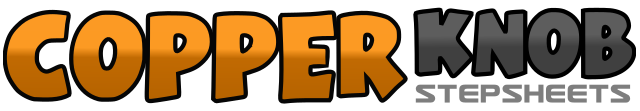 .......Count:32Wall:4Level:Beginner.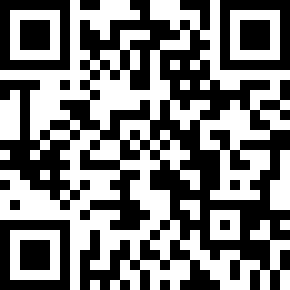 Choreographer:Nina Chen (TW) - December 2014Nina Chen (TW) - December 2014Nina Chen (TW) - December 2014Nina Chen (TW) - December 2014Nina Chen (TW) - December 2014.Music:Te Amo Roma (Zanotti) Bachata Fantastica by Antonella NocetoTe Amo Roma (Zanotti) Bachata Fantastica by Antonella NocetoTe Amo Roma (Zanotti) Bachata Fantastica by Antonella NocetoTe Amo Roma (Zanotti) Bachata Fantastica by Antonella NocetoTe Amo Roma (Zanotti) Bachata Fantastica by Antonella Noceto........1-4Walk RF forward - Walk LF forward - Walk RF forward - Touch LF forward lifting left hip up5-8Step LF back - Step RF back - Step LF back - Touch RF beside LF lifting right hip up1-4Step RF in place - Touch LF beside RF lifting right hip up - 1/4 trun R step LF in place (3:00) - Hitch RF lifting right hip up5-8Step RF in place - Touch LF beside RF lifting right hip up - 1/4 trun R step LF in place (6:00) - Hitch RF lifting right hip up1-4Step RF to R - Step LF behind RF - 1/4 turn R step RF forward (9:00) - Touch LF beside RF5-81/4 turn L step LF forward (6:00) - 1/4 turn L step RF to R (3:00) - 1/2 turn L step LF to L (9:00) - Touch RF beside LF lifting right hip up1-4Step RF in place - Scuff LF - Step LF in place - Scuff RF5-8Step RF to R sway hip (R, L, R, L)